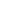 COMPANY OVERVIEW[SPECIFY NAME OF COMPANY] (the “Company”) will be a multimedia production studio in [SPECIFY CITY]. Located in [SPECIFY LOCATION], the Company will position itself to be the prime provider of multimedia production services for a wide range of clients. Multimedia production services include music and video production, and any other supplementary content and product which may be requested by the Company’s prospective clients. The company is owned by [SPECIFY NAME OF OWNERS], with [SPECIFY PERCENTAGE] 0% shares in the company. There are [SPECIFY NUMBER] partners, who each own [SPECIFY PERCENTAGE] % shares in the company, having invested (0,000.00 USD) at the very beginning. It currently operates with a capital budget of 0,000,000.00 USD invested by the owners and two partners. The company is looking for investors in the business. Their investments will be crucial in bringing the business to a profitable status.WHY WE STARTED THE BUSINESSThe Company foresees the demand for the production of content that will help these businesses market their various products and services to the public. Creative content is important during the first few stages of a business, since several market research and survey results [ADD SOURCES HERE] show that the public is more easily attracted to buying products and availing services that catch their attention firsthand. Producing creative content for these businesses will be the top business objective of the company. With a team of dedicated content creators and artists, each a certified expert in their respective field, the company is confident that the it can compete with the existing media production companies in [SPECIFY CITY]. One of the company’s competitive edge over most of the other production companies is that it provides a wide range of services. The company also has an in-house music production team, so prospective clients would not have worry about getting help from other contractors should they ever need to have music composed and recorded for their business. THE SERVICES WE OFFERMusic ProductionThe Company has an in-house songwriter and sound engineer, who are also music producers. Both have comprehensive experience in making music in the professional setting and are wired to meet the client’s most specific needs. Music production services contribute to [SPECIFY PERCENTAGE] (0.00%) of the Company’s income.Video Production and PhotographyThe video production aspect of the business serves a wider range of clients, most especially new businesses that will need quality video content to post heir online marketing and promotional campaigns. Aside from promotional material, the company will also cater to events since we already have a team of [SPECIFY NUMBER] professional videographers. The department also offers photography services. Graphic Design and Content CreationTo complete our comprehensive creative content services for businesses, we offer graphic design and copywriting for promotional and marketing materials. The content creation aspect of the business is targeted to prospective clients who plan to launch elaborate marketing campaigns which involve heavy online engagement. OUR TEAMManagers[SPECIFY NAME OF OWNER 1] - Owner/Chief Executive OfficerMakes decisions for the companyPlans and implements strategies for the business [SPECIFY NAME OF OWNER 2] - Owner/Chief Operations OfficerEmployee relationsOversees all operations of the business[NAME OF EMPLOYEE] - Finance ManagerManages the financial aspect of the businessCoordinates with the company accountant Maintains relations with the investors in managing the finances of the companyOperations Employees[SPECIFY NAME OF PARTNER 1] - Music Department HeadOverseas operations in the music departmentLeads the music department teamDelegates tasks to employees in the music department[SPECIFY NAME OF EMPLOYEE] - Songwriter, composer, music producerWrites and composes music for clientsDetermines the musical direction of each musical pieceCoordinates with the sound engineer[SPECIFY NAME OF EMPLOYEE] - Music producer, sound engineerDetermines musical direction of each musical pieceRecords, mixes and master music tracksCoordinates with the songwriter/producer[SPECIFY NAME OF PARTNER 2] - Video Department HeadOverseas operations in the video departmentLeads video department teamDelegates tasks to employees in the video department[SPECIFY NAME OF EMPLOYEE] - Video director and editorShoots videos for clientEdits and renders video for client[SPECIFY NAME OF EMPLOYEE] – PhotographerShoots and edits images for the client[SPECIFY NAME OF PARTNER 3] - Image and Copy Department HeadOverseas operations in the image and copy departmentLeads the image and copy department teamDelegates tasks to employees in the image and copy department[SPECIFY NAME OF EMPLOYEE] - Graphic DesignerCreates eye-catching visual content for the client[SPECIFY NAME OF EMPLOYEE] - Creative WriterWrites creative copy for the client[ADD MORE TEAM MEMBERS AS NEEDED][INSERT ORGANIZATIONAL CHART HERE]START-UP COSTS AND FUNDINGTotal start-up costs for the company is estimated at USD [SPECIFY AMOUNT]. The amount will be used for basic materials and equipment, down payment on the lease for the work space at [SPECIFY BUSINESS ADDRESS], and lease payments for the first [SPECIFY NUMBER] months of operation, operating costs, legal expenses, permits and registrations, and [ADD MORE AS NEEDED]. FINANCIAL PROJECTIONS, STATEMENTS AND ASSUMPTIONSNote: The figures in the charts and tables are for guidance only. Revenue ForecastBreak-Even AnalysisProjected Profit and LossINVESTMENT CONSIDERATIONSThe Company has set the lowest acceptable rate of return to a minimum percentage of 0.00%. This means that, if achievable in the next five years, each investor will expect considerable amounts returned on top of their receivable dividends, the least of which is 0.00% of their dividends receivable per year. Additionally, the internal rate of return is 0.00%, which is higher than the lowest acceptable rate of return, thus proving that investments with the Company will yield mostly positive results. The Owners and Partners will not be taking any dividends from the Company’s net profits for the first five years of operations, as the investors are the priority in terms of investment returns, and also since the owners and partners also double as employees in the Company’s regular business operations and will receive appropriate compensation for functioning as such.RISKS[CITE INVESTMENT RISKS]EXIT OPTIONSIf certain economic circumstances stunt the development of the business, the Investors will be given fair and appropriate exit vehicles. The company offers the following options to the investors:Initial public offeringAcquisition termsLiquidation preferences over common stockSelling to friendly buyerPreferred stock redeemable at holder’s optionConvertible preferred stockRight of first refusalASSURING INVESTOR’S CONFIDENCEThe company promises to the investors that communication will be observed and maintained with regard to the financial standing of the business. The company will be issuing accurate financial statements regularly and promptly communicate updates with the investors. START-UP REQUIREMENTSSTART-UP REQUIREMENTSStart-Up ExpensesAmountBasic materials and equipmentUSD 0.00Legal expensesDown payment for lease plus lease for first yearInsurancePermits and registrationsOperating costs for the first yearSupplies[ADD MORE AS NEEDED]TOTAL START-UP EXPENSESUSD 0.00START-UP ASSETSSTART-UP ASSETSPaid up from current owners and partnersUSD 0.00Cash required for start-up costsOther current assetsLong term assetsTOTAL ASSETSUSD 0.00START-UP FUNDINGSTART-UP FUNDINGFundingAmountStart-up expensesUSD 0.00Start-up assetsTOTAL FUND REQUIREMENTUSD 0.00AssetsAssetsPaid up from current owners and partnersCash required for start-up costsOther current assetsLong term assetsTOTAL ASSETSUSD 0.00LIABILITIES AND CAPITALLIABILITIES AND CAPITALLiabilitiesCurrent borrowed/loanedLong term liabilitiesOutstanding accounts payable ASAPInterestsOthersTOTAL LIABILITIESUSD 0.00Capital - Planned InvestmentPaid up by Owner 1Paid up by Owner 2Paid up by PartnersInvestorsAdditional RequiredTOTAL PLANNED INVESTMENTUSD 0.00Start-up Losses (Expenses)TOTAL NET CAPITALUSD 0.00Y1 - 2018Y2 - 2019Y3 - 2020Y4 - 2021Y5 - 2022Unit PriceUnit PriceUnit PriceUnit PriceUnit PriceUnit PriceMusic ProdUSD 0.00USD 0.00USD 0.00USD 0.00USD 0.00Video ProdGraphic DesignContent Creation[ADD MORE SERVICES]Unit RevenueUnit RevenueUnit RevenueUnit RevenueUnit RevenueUnit RevenueMusic Prod[N][N][N][N][N]Video ProdGraphic DesignContent CreationTOTAL UNIT REVENUEUSD 0.00USD 0.00USD 0.00USD 0.00USD 0.00RevenueRevenueRevenueRevenueRevenueRevenueMusic ProdVideo ProdGraphic DesignContent Creation[ADD MORE SERVICES]TOTAL REVENUEUSD 0.00USD 0.00USD 0.00USD 0.00USD 0.00Fixed Costs (Estimated on a Yearly Basis)AmountBasic Materials, Equipment and SuppliesAccounting and Legal ExpensesLease PaymentsInterestInsuranceUtilitiesTaxesDepreciationOther/sTOTAL FIXED COSTSUSD 0.00Variable Costs (dollar amount per unit)Cost of services paidUSD 0.00 per unitDirect LaborUSD 0.00 per unitOverheadUSD 0.00 per unitOther/sSubtotalUSD 0.00Variable Costs (percentage)Project Commissions0.00% per unitOther/s Subtotal0.00%TOTAL VARIABLE COST PER UNITUSD 0.00BREAK-EVEN POINTBREAK-EVEN POINTYearly units break even[N] unitsYearly revenue break evenY1 - 2018Y2 - 2019Y3 - 2020Y4 - 2021Y5 - 2022RevenueUSD 0.00USD 0.00USD 0.00USD 0.00USD 0.00Direct Cost of GoodsOperational CostsCost of Goods SoldGross MarginGross Margin %ExpensesExpensesExpensesExpensesExpensesExpensesBasic Materials, Equipment and SuppliesUSD 0.00USD 0.00USD 0.00USD 0.00USD 0.00Accounting and Legal ExpensesLease PaymentsInterestInsuranceUtilitiesTaxesDepreciationOthers TOTAL OPERATING EXPENSESUSD 0.00USD 0.00USD 0.00USD 0.00USD 0.00Profit minus interest and taxesEBITDAInterest TaxesNet ProfitUSD 0.00USD 0.00USD 0.00USD 0.00USD 0.00Net Profit/Sales0.00%0.00%0.00%0.00%0.00%